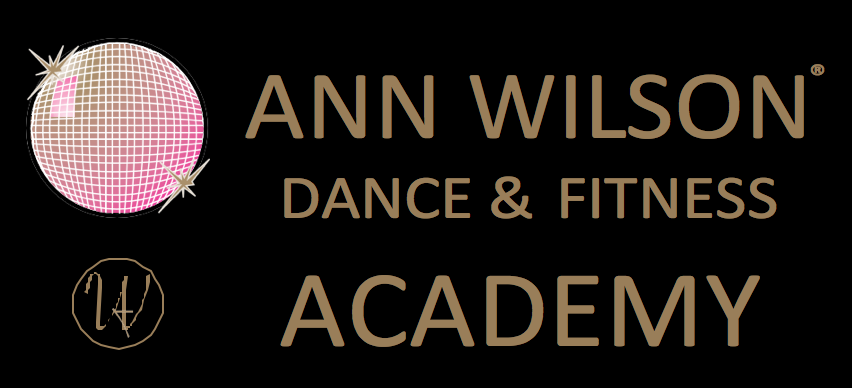 NYHETSBREV OKTOBER!Ny kursstart!Våra vinterkurser på 5 veckor drar igång 18/11. Se våra nya kurser från den 1/11 på hemsidan. Danskväll!Fredagen den 22/11 är det dags för Swing- & Salsakväll! Undervisning och dans 18.30-20.30.Anmälan sker via swish 123 395 93 50. Ange namn och datum för eventet på betalningen. Pris: 200:- per personDanstävlingLördagen den 19/11 i GA-hallen i Helsingborg.Påminnelse om lov!Påminner om att det inte är någon dans v. 41!TelefontiderMåndagar 10.00-12.00Onsdagar 16.00-20.00Övrig tid maila eller lämna ett meddelande så återkommer vi så fort vi har möjlighet.info@annwilson.se 042-131417Trevlig onsdag!Happy dancing,/Ann med team